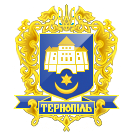 ТЕРНОПІЛЬСЬКА МІСЬКА РАДАПротокол позачергової  п’ятдесят другої сесії Тернопільської міської ради10.07.2020 р.Зал Українського Дому за адресою бульв.Т.Шевченка, 27Зареєстровані депутати станом на 09:00 год: Шумада В.В., Білан Т.Б. (реєстрація додається).Присутні представники виконавчих органів міської ради:  Чорна Ю.О., Кібляр В.Л., Печіль О.В., Бабій К.С., Вихрущ Н.О., Зварич М.П., Андрієшин А.М.Присутні представники ЗМІ: Турчак О. – журналіст газети «РІА плюс».Відповідно до вимог ч.12 ст.46 Закону України «Про місцеве самоврядування в Україні» та п.24.6 ст.24 Регламенту Тернопільської міської ради сьомого скликання  позачергова п’ятдесят друга сесія Тернопільської міської ради не є повноважною.Рішення міської ради «Про затвердження проектів землеустрою щодо відведення земельних ділянок за адресою вул.Львівська (гр.Побережник А.Д. та інші)» не є чинне, відповідно до ст.59 Закону України «Про місцеве самоврядування в Україні» та ст.33.2 Регламенту Тернопільської міської ради сьомого скликання.Міський голова							С.В.НадалСекретар ради							В.В.ШумадаЧорна Юлія Олександрівна (0352) 40 41 95